Round One: Organize group members alphabetically by: ________________________________________----------------------Round Two: Organize & Graph: _______________________________________Variables:  Independent-_________________ Dependent-________________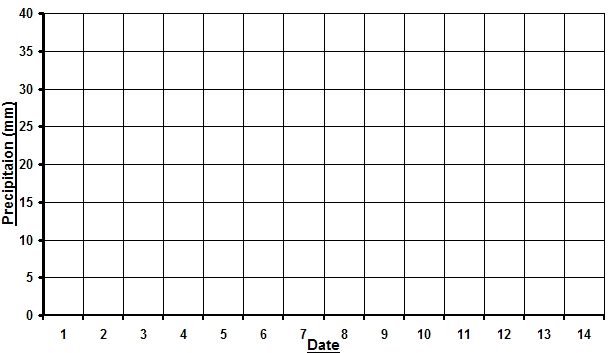 Round Three: Class DataVariables:  Independent-_________________ Dependent-________________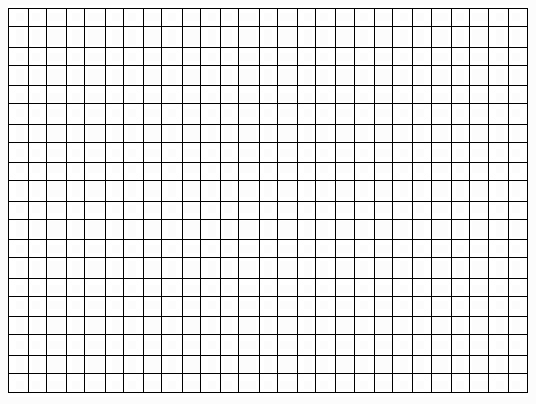 